Učivo pro 8.třídu:Český jazykDěkuji všem, kteří napsali úvahu na téma „Budu dospělý, až …“ . . Kdo tak dosud neučinil, může to dodělat do zítřka 31.3. do 20:00, pokud nechce nedostatečnou. Učebnice Str. 54: Opište si modrou tabulku Další pravidla pořádku slov v české větě a udělejte cv. 5-6 do sešitu anebo online  po registraci na  www.nns.czstr. 132 cv. 3a) Napište antonyma do sešitu.str. 133 cv. 4 Přepsat do sešituČítankaPřečtěte si str. 71-76, napište si informace o Oscaru Wildeovi ze str. 70 a o K.J. Erbenovi ze str. 77.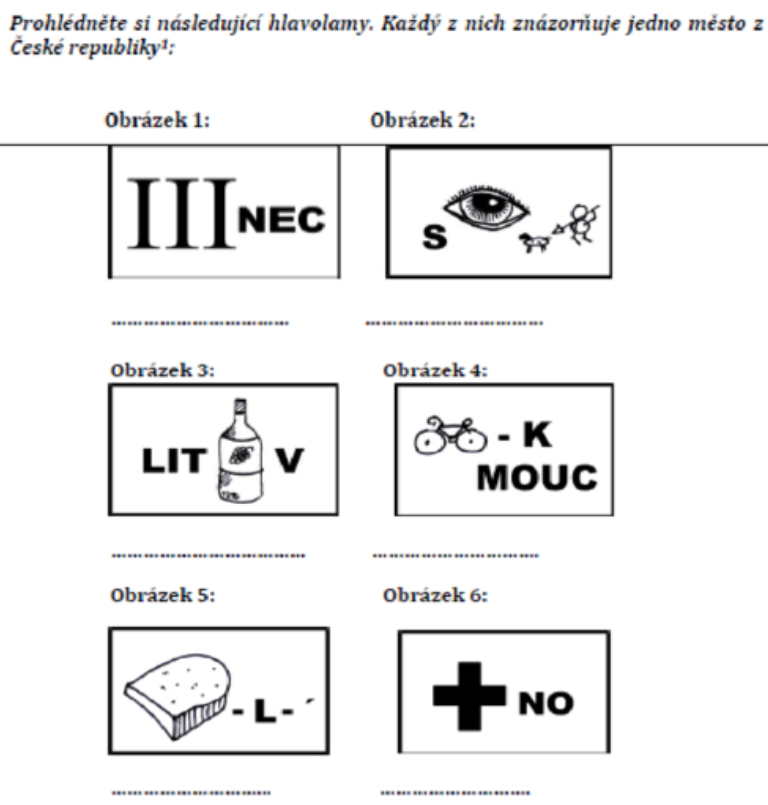 AngličtinaUčebnice Str. 64: Přečtěte si článek Endangered Species (Ohrožené druhy)cv. 2: Přečtěte si  věty a označte je T/F/DSstr. 66-67: Přečtěte si příběh Monstertrackers  a udělejte cv. 2-4Pracovní sešitStr. 40 cv. 1: Označte věty T/F/DSStr. 42 cv. 3: Vyberte správnou předložku.	cv. 4 Doplňte zadanými výrazy.Názvy měst a odpovědi  cvičení  z učebnice (64/2, 67/2, 67/4-stačí napsat výsledky nebo odpovědi, není třeba zadání opisovat), pracovního sešitu (40/1, 42/3-4) a Task 2 z článku na další straně mi pošlete na mail čtvrtku 2.4.2020 do 20:00.  V případě jakýchkoliv problémů, dotazů, návrhů pište na gregor@zskokory.czLet´s laugh a little:A family of mice were surprised by a big cat. Father Mouse jumped and and said, "Bow-wow!" The cat ran away. "What was that, Father?" asked Baby Mouse. "Well, son, that's why it's important to learn a second language."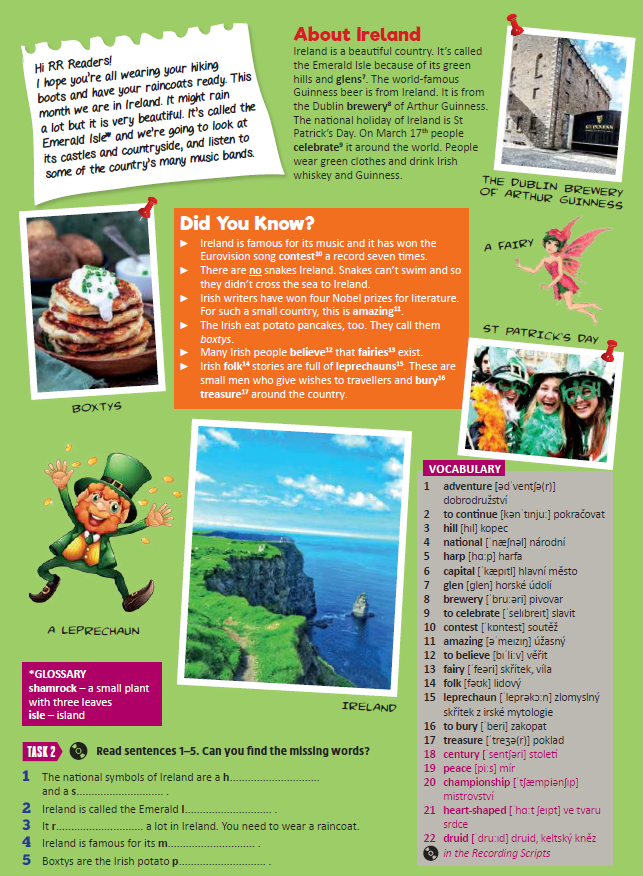 